Bear / Doll / Animal SizeGuidelinesHard Board & Millboard Disc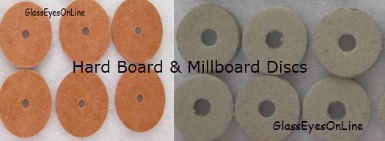 T-Pin, Connecting Pin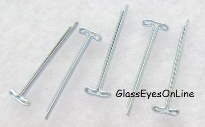 Washer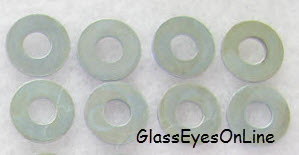 2 inch to 4 inch7mm (approx. 5/16 inch or 0.276 inch) diameter(Length=21mm or 7/8 inch) (T=5mm or 3/16 inch)7mm (6/16 inch or 0.276 inch) diameter. Center Hole 3mm  4 inch to 5 inch10mm (approx. 3/8 inch or 0.394 inch) diameter (Length=21mm or 7/8 inch) (T=5mm or 3/16 inch)7mm (6/16 inch or 0.276 inch) diameter. Center Hole 3mm  5 inch to 6 inch12mm (approx. 1/2 inch or 0.472 inch) diameter(Length=25mm or 15/16 inch) (T=6mm or 1/4 inch)7mm (6/16 inch or 0.276 inch) diameter. Center Hole 3mm  6 inch to 8 inch 15mm (approx. 9/16 inch or 0.591 inch) diameter(Length=25mm or 15/16 inch) (T=6mm or 1/4 inch)7mm (6/16 inch or 0.276 inch) diameter. Center Hole 3mm  8 inch to 9 inch20mm (approx. 3/4 inch or 0.787 inch) diameter(Length=34mm or 1 and 5/16 inch) (T=8mm or 5/16 inch)11mm (7/16 inch or 0.433 inch) diameter Center hole 4mm 9 inch or 10 inch25mm (approx. 1 inch or 0.984 inch) diameter(Length=34mm or 1 and 5/16 inch) (T=8mm or 5/16 inch)11mm (7/16 inch or 0.433 inch) diameter Center hole 4mm 11 inch or 12 inch30mm (approx. 1 and 1/4 inch) diameter(Length=34mm or 1 and 5/16 inch) (T=8mm or 5/16 inch)11mm (7/16 inch or 0.433 inch) diameter Center hole 4mm 13 inch or 14 inch 35mm (approx. 1 and 3/8 inch) diameter(Length=34mm or 1 and 5/16 inch) (T=8mm or 5/16 inch)11mm (7/16 inch or 0.433 inch) diameter Center hole 4mm 14 inch or 15 inch40mm (approx. 1 and 9/16 inch) diameter(Length=36mm or 1 and 13/32) (T=10mm or 3/8 inch)19mm (3/4 inch or 0.748 inch) diameter Center hole 4mm16 inch 45mm (approx. 1 and 3/4 inch) diameter(Length=36mm or 1 and 13/32) (T=10mm or 3/8 inch)19mm (3/4 inch or 0.748 inch) diameter Center hole 4mm50mm (approx. 2 inch) diameter(Length=36mm or 1 and 13/32) (T=10mm or 3/8 inch)19mm (3/4 inch or 0.748 inch) diameter Center hole 4mm55mm (approx.  2 and 11/64 inch) diameter(Length=36mm or 1 and 13/32) (T=10mm or 3/8 inch)19mm (3/4 inch or 0.748 inch) diameter Center hole 4mm20 inch60mm (approx. 2 and 23/64 inch) diameter(Length=36mm or 1 and 13/32) (T=10mm or 3/8 inch)19mm (3/4 inch or 0.748 inch) diameter Center hole 4mm70mm (approx. 2 and 3/4 inch) diameter (Length=45mm or 1 and 3/4) (T=11mm or 7/16 inch)19mm (3/4 inch or 0.748 inch) diameter Center hole 4mm75mm (approx. 3 inch) diameter(Length=45mm or 1 and 3/4) (T=11mm or 7/16 inch)19mm (3/4 inch or 0.748 inch) diameter Center hole 4mm